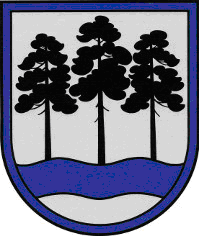 OGRES  NOVADA  PAŠVALDĪBAReģ.Nr.90000024455, Brīvības iela 33, Ogre, Ogres nov., LV-5001tālrunis 65071160, e-pasts: ogredome@ogresnovads.lv, www.ogresnovads.lv PAŠVALDĪBAS DOMES SĒDES PROTOKOLA IZRAKSTS43.Par Ogres novada pašvaldības saistošo noteikumu Nr.29/2022 “Kārtība bērnu reģistrēšanai un uzņemšanai 1. klasē Ogres novada pašvaldības vispārējās izglītības iestādēs” pieņemšanuLikuma "Par pašvaldībām" 15. panta pirmās daļas 4. punkts nosaka, ka pašvaldības autonomā funkcija ir gādāt par iedzīvotāju izglītību (pirmsskolas  un skolas vecuma bērnu nodrošināšana ar vietām mācību un audzināšanas iestādēs). Izglītības likuma 17.panta pirmā daļa nosaka, ka katrai pašvaldībai ir pienākums nodrošināt bērniem, kuru dzīvesvieta deklarēta pašvaldības administratīvajā teritorijā, iespēju iegūt pamatizglītību bērna dzīvesvietai tuvākajā izglītības iestādē. Saistošie noteikumi nepieciešami, lai noteiktu kārtību, kādā Ogres novada pašvaldība nodrošina izglītības procesa organizēšanu 1. klašu izglītojamajiem Ogres novada pašvaldības dibinātajās vispārējās izglītības iestādēs. Ogres novada Ogres valstspilsētas izglītības iestādēs plānots noteikt vienotu bērnu reģistrāciju, kuru nodrošina Ogres novada Izglītības pārvalde, bet citu Ogres novada pilsētu un pagastu izglītības iestādēs bērnu reģistrāciju nodrošinās izglītības iestādes vadītājs.Saistošie noteikumi nosaka elektronisko pieteikumu pieņemšanas laiku un to, kā rīkoties vecākiem, kuri noteikumos noteiktajā laikā nav iesnieguši elektronisko pieteikumu. Saistošie noteikumi nosaka, ka publiski pieejamu informāciju pašvaldība atjauno divreiz mēnesī (15.un 30.datumā), atjaunojot rindas kārtību, kādā bērni tiek nodrošināti ar vietām izglītības iestāžu 1.klasē Ogres valstspilsētas vispārējās izglītības iestādēs. Izvērtējot Ogres novada Izglītības pārvaldes sniegto informāciju, pamatojoties uz Likuma "Par pašvaldībām" 15. panta pirmās daļas 4. punktu, 43.panta trešo daļu un Izglītības likuma 17. panta pirmo daļu, balsojot: ar 21 balsi "Par" (Andris Krauja, Artūrs Mangulis, Atvars Lakstīgala, Dace Kļaviņa, Dace Māliņa, Dace Veiliņa, Dainis Širovs, Dzirkstīte Žindiga, Egils Helmanis, Gints Sīviņš, Ilmārs Zemnieks, Indulis Trapiņš, Jānis Iklāvs, Jānis Kaijaks, Jānis Lūsis, Jānis Siliņš, Kaspars Bramanis, Pāvels Kotāns, Raivis Ūzuls, Rūdolfs Kudļa, Valentīns Špēlis), "Pret" – nav, "Atturas" – nav, Ogres novada pašvaldības dome  NOLEMJ:Pieņemt Ogres novada pašvaldības saistošos noteikumus Nr.29/2022 “Kārtība bērnu reģistrēšanai un uzņemšanai 1. klasē Ogres novada pašvaldības vispārējās izglītības iestādēs”, turpmāk – Noteikumi (pielikumā uz 4 lapām). Ogres novada pašvaldības Centrālās administrācijas Juridiskajai nodaļai triju darba dienu laikā pēc Noteikumu parakstīšanas rakstveidā un elektroniskā veidā nosūtīt tos un paskaidrojumu rakstu Vides aizsardzības un reģionālās attīstības ministrijai (turpmāk – VARAM) atzinuma sniegšanai.Uzdot Ogres novada pašvaldības Centrālās administrācijas Komunikācijas nodaļai pēc pozitīva VARAM atzinuma saņemšanas publicēt Noteikumus pašvaldības mājaslapā internetā.Ogres novada pašvaldības Centrālās administrācijas Kancelejai pēc Noteikumu spēkā stāšanās nodrošināt Noteikumu brīvu pieeju Pašvaldības ēkā.Pašvaldības pilsētu un pagastu pārvalžu vadītājiem pēc Noteikumu spēkā stāšanās nodrošināt Noteikumu brīvu pieeju  pašvaldības pilsētu un pagastu pārvaldēs.Kontroli par lēmuma izpildi uzdot pašvaldības izpilddirektoram.(Sēdes vadītāja,domes priekšsēdētāja E.Helmaņa paraksts)Ogrē, Brīvības ielā 33Nr.292022. gada 22. decembrī